集团总裁高层研修班——集团化企业经营之道【项目背景】点将成帅，商道自开！众所周知，当前中国集团企业正处于高成长的快速发展时期，而伴随它的是全球化带来的企业转型、升级、并购、管理模式等变化。这使得众多企业家纷纷努力想把企业做大做强，然而大企业也有大企业的难处。“一抓就死，一放就乱”，集团总部对子公司又爱又恨，在不停地集权与放权中，眼睁睁看着机会流失……如何突破集团管控僵局？种种环境都逼迫着集团企业的引领者由“将”向“帅”的蜕变。集团总裁高层研修班（原清华大学集团管控总裁班），根据多年的办学经验及企业实际调研后，依托自身雄厚的师资力量，以现代信息技术手段为支撑，开设了针对集团企业发展的管控课程。该课程设计全面系统，将帮助集团企业全面把脉中国经济宏观调控命脉，充分从战略角度来审视各部门管控的节点与要点。最终，助推每一个有志的商业将星，成功蜕变成运筹帷幄的商界统帅！【学习收益】 提高集团型企业高层管理者统帅能力、决策力、实战管理思维；以行业前沿论点指导企业战略方向，寻找可持续发展空间；梳理企业管理漏洞，重组企业组织架构，提高企业盈利能力。【招生对象】 集团型企业决策者、职业经理人、高层管理者、企业接班人等。联系人：13439064501（同微信）   陈老师     www.gototsinghua.org.cn【课程设置】注：每学年课题根据行业热点会有20％进行微调，调整后师资水平与前期持平。【增值活动】课余时间，将结合授课安排、班级情况等酌情选择，组织丰富多彩的学员活动。【学制设置】学制1年半，集中授课8次。【学费标准及交费方式】学费标准：86000元/人交费方式：采用银行汇款方式，将培训费汇至指定账户，并开具发票。注：请在汇款单“汇款用途”栏注明“集团总裁高层研修班***（学员姓名）培训费”。  【学员风采】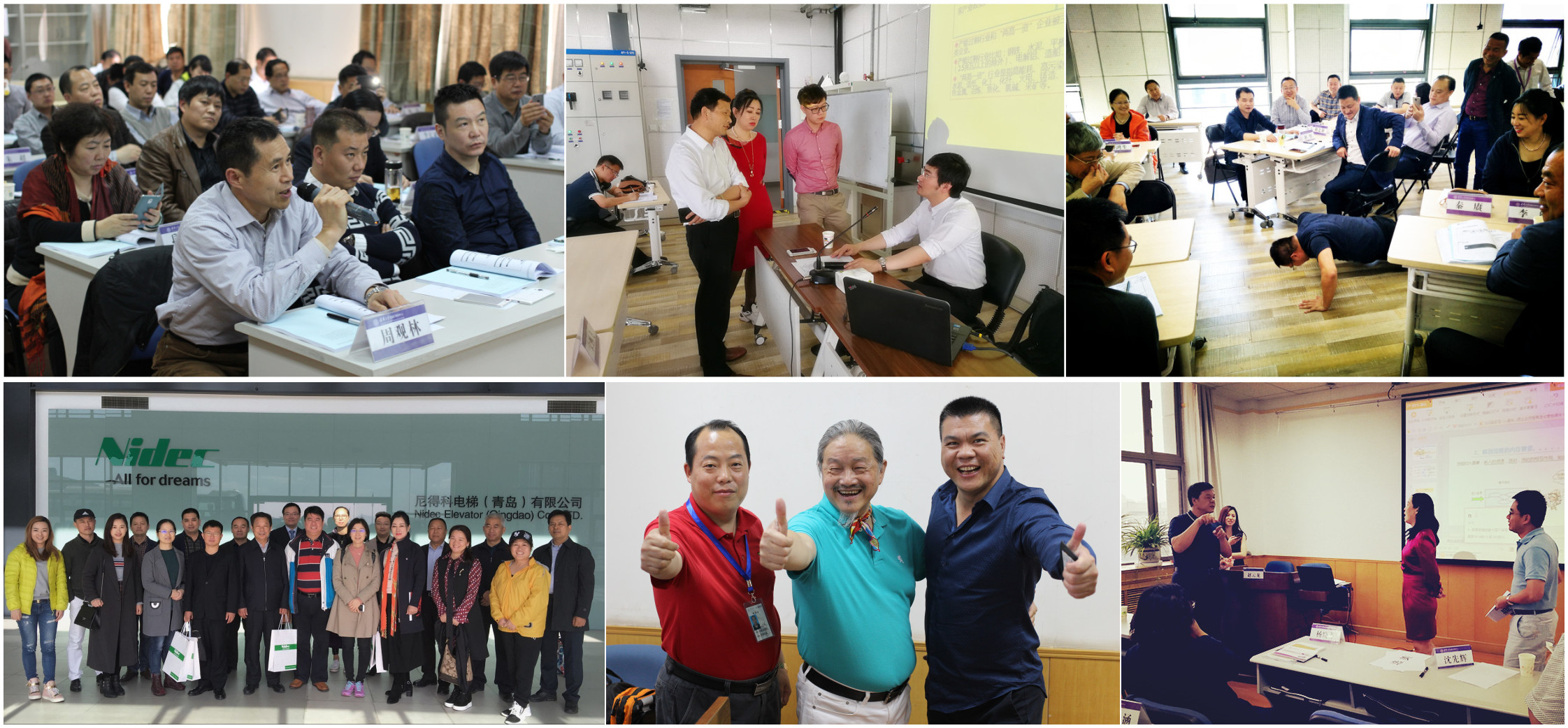 联系人：13439064501（同微信）   陈老师     www.gototsinghua.org.cn附件1：  集团总裁高层研修班报名申请表（此表复印有效）附件2：联系人：13439064501（同微信）   陈老师     www.gototsinghua.org.cn集团管控职能篇集团管控职能篇人工智能与企业创新发展集团战略规划与战略管控人工智能技术应用及产业化前景人工智能如何影响企业的经营管理（产供销人财物）人工智能时代的社会运转及利益再分割集团战略梳理与外部环境分析集团内部资源与能力的科学评估集团管控机制集团管控体系构建企业信息化管控集团企业人力资源管控体系建设集团IT战略管理与战略规划集团信息交换与信息监控决策支持与决策分析数据个性化展现与报表精简人力资源管控体系中的关键环节集团责权体系设计集团高管激励与约束防止利益集团出现集团财务战略与财务管控体系建设集团财务战略与财务管控体系建设企业估值与财务战略投资与商业模式战略集团内部资本结构与管控体系设计集团母子公司财务管控集团管控实务篇集团管控实务篇  集团企业博弈母子公司管控策略博弈论与企业运营领导决策程序及方法博弈论经典案例博弈论策略公司发展趋势与母子公司治理母子公司管控问题与难点母子公司管控模式与体系 母子公司管控建设与运行集团商业模式创新与核心竞争力提升集团企业公司治理公司创新思维与商业模式商业模式要素解构创新商业模式的视角持续性商业模式创新的管理集团组织的发展趋势部门职能设计及约束和激励机制公司治理模式公司治理的系统策略企业风险管理与内部控制集团企业BPR与流程管控内部控制政策解读集团企业内部控制体系建设集团风险管理与价值解析集团全面风险体系建立集团公司主要运营流程流程中的管控节点基于管控的流程优化基于管控的流程再造企业税务筹划方略集团企业法律风险防范税眼看事热点税务事件深度解读节税工具及管道的选择与运用涉税业务的巧妙安排集团组织形式及责任能力分析股权比例的黄金分割点公司法之制度安排商事法篇-消除设计合同及争议解决的风险资本运作与企业上市策略集团公司战略并购重组中外资本市场的前生今世中国IPO市场形势分析与预测上市问题深度解析上市地点、时间及方式优化选择策略投资目标之并购与重组企业并购-并购价值挖掘并购重组的反收购策略并购重组中的风险防范集团企业投融资策略集团企业品牌管控策略热点行业分析与投融资决策投资银行与资产证券化法律风险防范体制建设常见企业法律事务集团品牌的一体化与一致性品牌战略的策划与实施多层次品牌传播与整合品牌价值管理与资本化互联网思维与企业运营模式转型企业媒体关系与公共危机应对互联网思维的本质互联网模式下优势资源重配重构全球经济竞争格局（经济结构及分布、产业链分工、产业转移）企业转型互联网模式的途径企业运营转型的驱动因素及挑战媒体是把双刃剑积极的媒体关系管理成功危机事件处理案例解析危机公关实务问答趋势展望篇趋势展望篇科技发展新趋势对产业格局的影响经济大势与热点分析新技术改变着民众与国家的处事规则，颠覆性的技术层出不穷，为经济社会发展提供了前所未有的驱动力。基于此，我们会选取当下最新的热点技术及其市场应用进行解读和阐释，旨在开阔学员的视野，从不同的角度去发现科技趋势、预见未来，帮助企业更准确地把握市场需求，进而为企业发展战略提供惊喜与机会。世界经济从低迷中复苏的分析判断中国经济周期分析判断中国经济战略机遇期企业转型时机把握国家战略格局国家战略格局世界政治局势与国际关系美国全球战略与中国危机国家政治、军事及安全解析国防建设发展趋势领导提升篇领导提升篇  毛泽东领导艺术与企业管理企业国际化思维与战略毛泽东战略、气度与智慧组织方略与领军之道商场游击战法则企业战略思维模型全球资源整合新思维与国际价值链 海外新商机与国际化思维跨文化管理与本土化国际战略联盟国学精粹与领导韬略总裁领导力提升先祖谋略思想解读谋略智慧与企业竞争现代商战的创新思维谋略智慧的商战六法领导力本质解析与领导能力构成领导愿景与能力整合领导的表达艺术、组织艺术、激励艺术辅导下属与执行能力班级活动班级活动集团发展对话大型论坛公司治理热点沙龙书画名家艺术交流会养生与治家茶话会红酒、茶品鉴讲座高尔夫时尚盛宴大型公益慈善活动精彩文艺表演各界精英聚会、论点分享集团总裁年会与结业典礼学员基本资料编号姓名性别职务身份证号码最高学历固话/手机学员基本资料1学员基本资料2学员基本资料3学员基本资料4学员基本资料5学员基本资料6学员基本资料7学员基本资料8学员基本资料指定联系人性别职务E-mail传真固话/手机学员基本资料1学员基本资料2企业资料单位名称单位名称成立时间企业资料注册资本注册资本员工人数年销售额企业资料经营范围经营范围企业资料通讯地址通讯地址邮政编码企业盖章申请人签名（单位盖章）：申请人签名（单位盖章）：申请人签名（单位盖章）：申请人签名（单位盖章）：申请人签名（单位盖章）：申请人签名（单位盖章）：申请人签名（单位盖章）：汇款方式交费方式：采用银行汇款方式，将培训费汇至指定账户，并开具发票。注：请在汇款单“汇款用途”栏注明“集团总裁高层研修班***（学员姓名）培训费”。交费方式：采用银行汇款方式，将培训费汇至指定账户，并开具发票。注：请在汇款单“汇款用途”栏注明“集团总裁高层研修班***（学员姓名）培训费”。交费方式：采用银行汇款方式，将培训费汇至指定账户，并开具发票。注：请在汇款单“汇款用途”栏注明“集团总裁高层研修班***（学员姓名）培训费”。交费方式：采用银行汇款方式，将培训费汇至指定账户，并开具发票。注：请在汇款单“汇款用途”栏注明“集团总裁高层研修班***（学员姓名）培训费”。交费方式：采用银行汇款方式，将培训费汇至指定账户，并开具发票。注：请在汇款单“汇款用途”栏注明“集团总裁高层研修班***（学员姓名）培训费”。交费方式：采用银行汇款方式，将培训费汇至指定账户，并开具发票。注：请在汇款单“汇款用途”栏注明“集团总裁高层研修班***（学员姓名）培训费”。交费方式：采用银行汇款方式，将培训费汇至指定账户，并开具发票。注：请在汇款单“汇款用途”栏注明“集团总裁高层研修班***（学员姓名）培训费”。企 业 简 介企 业 简 介企 业 简 介企 业 简 介公司名称（中文名称）单位网址公司总资产公司上年销售额                     （亿元）成立时间                     （年）下属分公司                     （家）总公司概述总公司概述总公司概述总公司概述下属分公司概述下属分公司概述下属分公司概述下属分公司概述备注注：集团型企业必填表，所有内容要如实填写，不得空格。注：集团型企业必填表，所有内容要如实填写，不得空格。注：集团型企业必填表，所有内容要如实填写，不得空格。